Healthy Recipes for Busy PeopleScleroderma Society of Ontario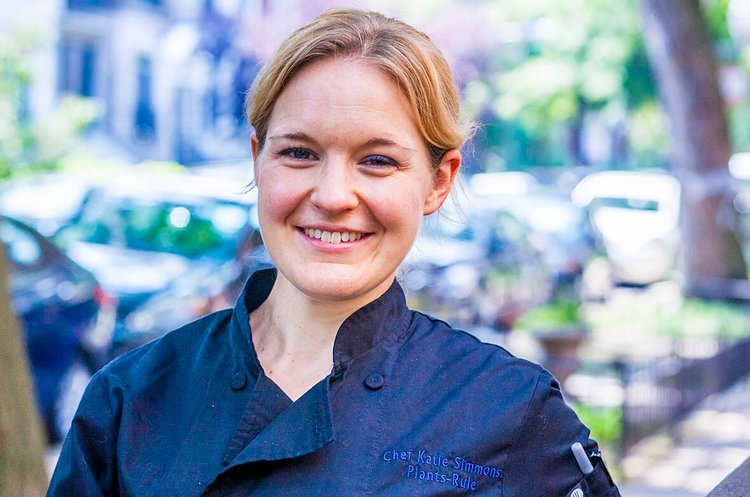 Chef Katie Simmonswww.chefkatiesimmons.comwww.plants-rule.comInstagram: @chefkatiesimmonsWeekend PrepBreakfastsCook a pot of oatmeal, breakfast grains, or make overnight oatsHave fresh fruit ready to eat (wash berries, peel oranges, cut a pineapple or melon)LunchMake a hearty soup Mushroom Barley Soup or Loaded Cauliflower SoupMinestrone Soup or Kale and White Bean StewHearty Chili with beans, ground meat, lentils, or sweet potatoesChicken Vegetable Soup or Lentil SoupPrep ingredients for a saladWash lettuce, cut veggiesCook chicken, salmon, shrimp, sweet potatoes, or quinoaMake a salad dressingDinnerRoast Veggies and/or Meats for the week (like sweet potatoes)Cook a grain (farro, quinoa, rice)Keep staples on-hand for quick meals: Frozen veggies and frozen grains (brown rice, quinoa)Dried pasta and canned tomatoesPre-cut salad and stir-fry veggiesRed and gold potatoes or sweet potatoes (you can cook in the microwave)SnacksBuy: Rice Cakes with Hummus, Guacamole, or AvocadoBuy: Roasted Chickpeas, Steamed Edamame with salt, Air-Popped Popcorn (limit the amount of oil/cheese)Avoid: Chips, Crackers, Ice Cream, Fattening Cheese DipsEat as Much as You Want Foods:Fruits: Watermelon, Pineapple, Mango, Apples, Oranges, Peaches, Berries, BananasVegetables: Broccoli, Cauliflower, Carrots, Asparagus, Mushrooms, Spinach, Baby Greens, Cucumber, TomatoComplex Carbs (no oil or butter): Sweet potatoes, red potatoes, Russet potatoes, yams, corn, beans (all varieties), peas, lentilsWeekly Goal:Eat at least 2 cans (3 cups) beans or whole grains a weekEat something green every dayEat at least 3 fruits AND 3 vegetables/dayRecipesQuick Dinner: Cauliflower Fried "Rice"Healthy, Gluten-Free, VeganShredded cauliflower replaces rice in this faked-out Asian dinner recipe.  This healthy, grain-free, vegan dish is a great base for adding any stir-fried veggies, edamame, or baked tofu. Servings: 4       Ready In: 20 minutes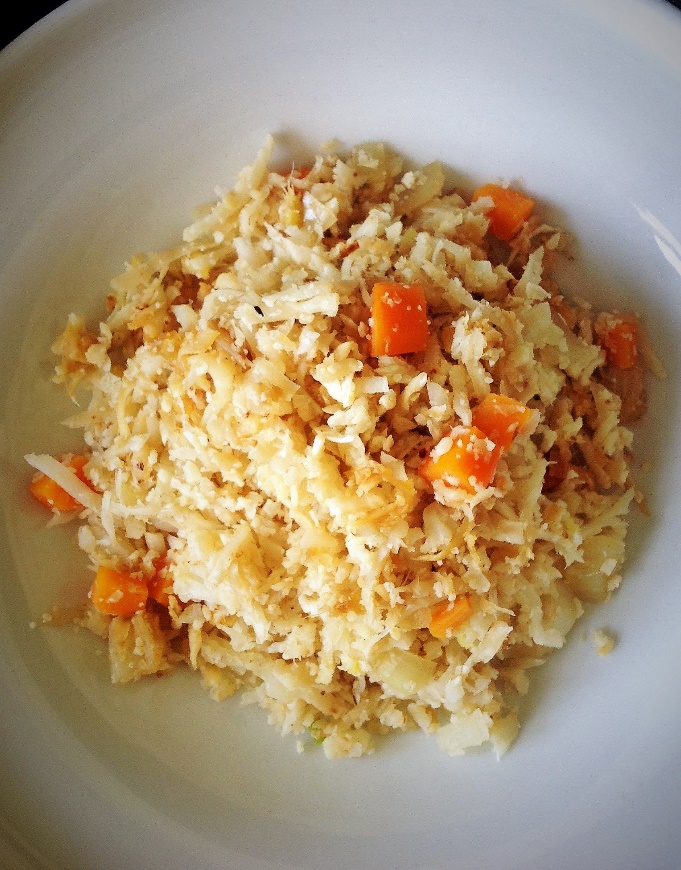 Ingredients2 medium carrots, diced1 medium onion, diced2 teaspoons fresh ginger, minced2 teaspoons minced garlic1/2 teaspoon red chili flake (optional)1 tablespoons miso paste1 bag frozen Cauliflower “Rice”1 cup frozen green peas1 tablespoon soy sauce or tamariOptional Add-ins:  Cooked shrimp, chicken, steak, edamame, or tofuHow to do it:Heat a large non-stick pan or wok over medium high heat. No oil needed as long as you stay close to your pan and stir often.Place the onions, and carrots into the pan and sauté 5-7 minutes.When starting to brown around the edges, add the ginger, garlic, and red chili flake.  Sauté 1-2 more minutes, until aromatic.Add the miso past and the Cauliflower "Rice".  Sauté 2-3 minutes, until brown around the edges. Add the tamari (or soy sauce) and frozen peas.  Sauté until the peas are hot, 1-2 minutes.  Taste and adjust seasoning. Serve immediately.Tips: Use any of your favorite veggies in this stir-fry.  Bell peppers, spinach, onion, and pea pods are all great mix-in.  Top with edamame, tofu, or frozen peas for extra protein.  This is a perfect end-of-week meal to clean out your fridge.Meal Prep: Southwestern Stuffed Sweet Potatoes Healthy, Gluten-Free, VeganThese satisfying sweet potatoes are full of southwestern flavor.  Hearty pinto beans come together with green chilis for a hearty stuffing.  The spicy flavor plays well with the natural sweetness from the sweet potatoes.  You’ll be craving this recipe when you want a smoky, spicy kick!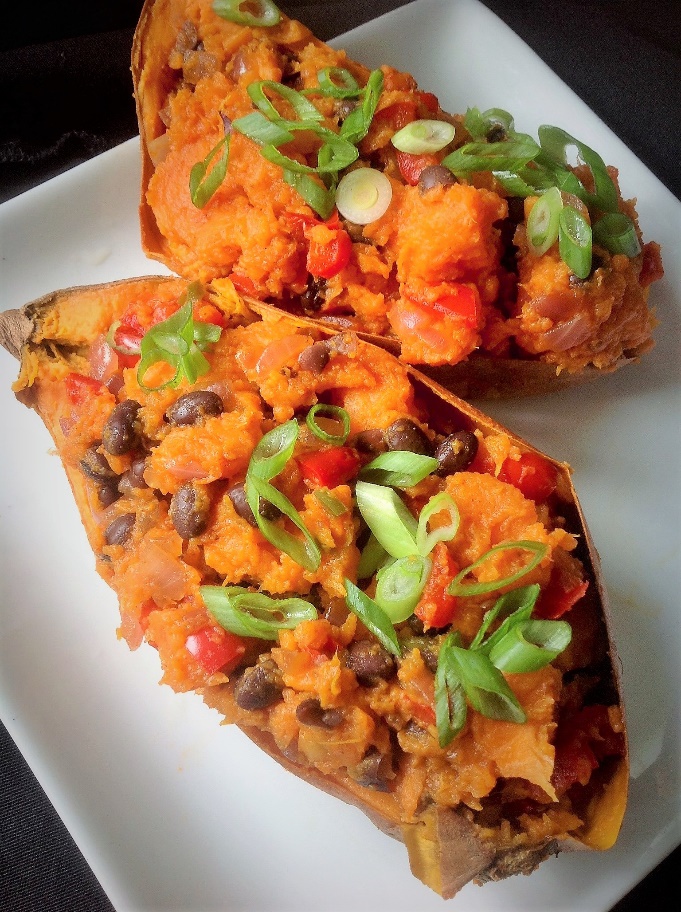 Servings: 4 potatoesPrep Time: 15 minutesCooking Time: 1 hourIngredients4 medium sweet potatoes, scrubbed but not peeled 2 (15-ounce) cans black beans, drained and rinsed1 (4-ounce) can mild green chilies2 teaspoons chili powder4 plum tomatoes, dicedSalt and pepper, to tasteSliced scallion, for garnishHow to do it:Preheat your oven to 375F.  Place the potatoes on a baking sheet.  Roast until a knife can easily be inserted and removed, about 50-60 minutes.Meanwhile, prepare the southwest stuffing.  In a small pan, combine the beans, green chilies, and chili powder.  Gently cook over medium heat until aromatic, about 8-10 minutes.  Transfer to a medium bowl and set aside.When the sweet potatoes are done roasting, remove from the oven and set aside to cool.  When cool enough to handle, cut the sweet potatoes in half.  Use a spoon to scoop out the roasted potato flesh.  Place the sweet potato flesh into the bowl with the bean and green chilies.  Add the tomatoes.  Stir everything until combined, and season with salt and pepper.  Scoop the filling back into the sweet potatoes.  Garnish with scallions.Enjoy immediately or store for later.Chef’s Tips•Heat Level:  Adjust the spicy heat of this dish by adjusting the types of canned green chilies you buy.  Choose mild for less heat.  Opt for hot for spicier flavor.• Microwave Sweet Potatoes:  For a quicker way to cook the sweet potatoes, use your microwave.  Place the sweet potatoes on a microwave-safe plate.  Cook using the “potato” setting for 4 potatoes.  Or, if you don’t have a potato setting, cook in 90 second increments, rotating the potatoes every 90 seconds.  The potatoes will be done in about 12 minutes, or until a knife can easily be inserted and removed.Freezer-FriendlyTo freeze, wrap in aluminum foil or an air-tight container for up to 2 months.  When ready to eat, thaw in the fridge overnight.  Then, transfer to a baking pan and bake at 375F for 15 minutes, until warm in the center.Dessert: Unbelievable Chocolate Avocado Pudding Healthy, Gluten-Free, VeganThis Vegan Chocolate Avocado Pudding is unbelievable! It’s made with whole foods, plant-based ingredients like dates and avocado. A satisfying, simple dessert.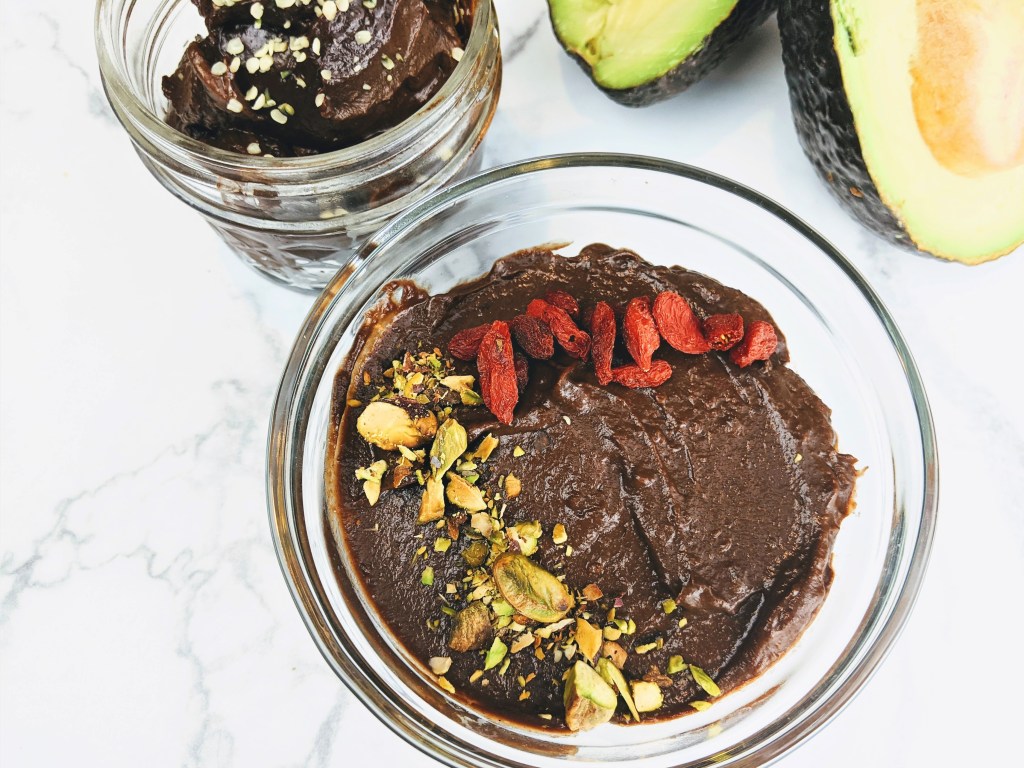 Servings 6Ingredients½ cup (100g) pitted dates, soaked in ½ cup warm water2 large ripe avocados, pitted1 teaspoon vanilla extractDash of salt¼ cup (24g) unsweetened cocoa powderFresh berries, pistachios, or other garnishHow to do it:Soak the dates in ½ cup warm water for at least 10 minutes, until soft.In a food processor or high-speed blender, add the dates, their soaking liquid, the pitted avocados, vanilla, and salt. Puree until smooth, scraping down the sides of the bowl a few times. Try to get this as smooth as possible so puree until the dates seem to be completely blended with the avocado.Add the cocoa powder. Puree to combine. Scrape down the sides of the bowl and puree again until you no longer see any green.Serve with fresh fruit, berries, pistachios, or other colorful toppings.StorageTightly cover in plastic wrap and store in the refrigerator for up to 5 days.  Freeze for longer.https://plants-rule.com/unbelievably-delicious-vegan-chocolate-avocado-pudding/Shopping ListProduce2 medium carrots1 medium onion2 teaspoons fresh ginger 2 cloves garlic4 medium sweet potatoes4 plum tomatoes 2 large ripe avocados Fresh berries (for pudding)Canned Beans, Lentils, Sauces, and Condiments2 (15-ounce) cans black beans1 (4-ounce) can mild green chilies1 tablespoons miso paste1 tablespoon soy sauce or tamariSpices and Baking2 teaspoons chili powder1/2 teaspoon red chili flake (optional)1 teaspoon vanilla extract¼ cup (24g) unsweetened cocoa powderDried Nuts, Dried Fruits, and Nut Butter½ cup (100g) pitted datesFrozen Items1 bag frozen Cauliflower “Rice”1 cup frozen green peasSnack IdeasRice Cakes with Hummus, Salsa, Guacamole, or AvocadoCelery Sticks with Almond ButterCarrot Chips with Baba GhanoujRoasted Chickpeas, Steamed Edamame with salt, Air-Popped Popcorn (limit the amount of oil/cheese)Banana Nice Cream, Frozen GrapesEat as Much as You Want Foods:Fruits: Watermelon, Pineapple, Mango, Apples, Oranges, Peaches, Berries, BananasVegetables: Broccoli, Cauliflower, Carrots, Asparagus, Mushrooms, Spinach, Baby Greens, Cucumber, TomatoComplex Carbs (no oil or butter): Sweet potatoes, red potatoes, Russet potatoes, yams, corn, beans (all varieties), peas, lentils